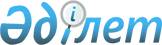 О признании утратившим силу решения акима Есболского сельского округа от 15 февраля 2019 года № 8 "Об установлении ограничительных мероприятий"Решение акима Есболского сельского округа Индерского района Атырауской области от 14 июня 2019 года № 33. Зарегистрировано Департаментом юстиции Атырауской области 17 июня 2019 года № 4421
      В соответствии со статьей 35 Закона Республики Казахстан от 23 января 2001 года "О местном государственном управлении и самоуправлении в Республике Казахстан", подпунктом 8) статьи 10-1 Закона Республики Казахстан от 10 июля 2002 года "О ветеринарии" и на основании представления руководителя государственного учреждения "Индерская районная территориальная инспекция Комитета ветеринарного контроля и надзора Министерства сельского хозяйства Республики Казахстан" от 29 апреля 2019 года № 09-10/112 аким Есболского сельского округа РЕШИЛ:
      1. Признать утратившим силу решения Есболского сельского округа от 15 февраля 2019 года № 8 "Об установлении ограничительных мероприятий" (зарегистрированное в реестре государственной регистрации нормативных правовых актов за № 4341, опубликован в эталонном контрольном банке нормативных правовых актов Республики Казахстан 21 февраля 2019 года).
      2. Контроль за исполнением настоящего решения оставляю за собой.
      3. Настоящее решение вступает в силу со дня государственной регистрации в органах юстиции и вводится в действие по истечении десяти календарных дней после дня его первого официального опубликования.
					© 2012. РГП на ПХВ «Институт законодательства и правовой информации Республики Казахстан» Министерства юстиции Республики Казахстан
				
      Аким округа 

Е. Сабиров
